  Estado de Santa Catarina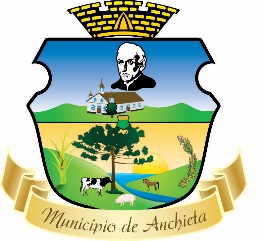                             GOVERNO MUNICIPAL DE ANCHIETA                          Secretaria Municipal de Educação, Cultura e Esportes                          Avenida Anchieta, n° 838 – Centro – CEP 89.970-000 – Anchieta/SC                                        Fone (49) 3653200 - Site: www.anchieta.sc.gov.br                                      e-mail: educacao2@anchieta.sc.gov.brRESULTADO PRELIMINAR DE CLASSIFICAÇÃO DA SELEÇÃO DE MONITORES PARA O PROGRAMA NACIONAL DE ALFABETIZAÇÃO NA IDADE CERTAMonitores para o Programa Nacional de Alfabetização na Idade CertaEdital SMECE Nº 001/2019Anchieta, 08 de julho de 2019Josemir ForgiariniSecretário Municipal de Educação, Cultura e EsportesNº 	InscritosPontuaçãoClassificação04Edineia Aparecida Carneiro11,401º05Sirlei de Fátima Sales Cavasin6,02º03Luciane Paula Gavinescki Scopel5,43º02Juliana de Souza Machado Mantovani4,24º01Maria Vânia de Sousa Santa Catarina3,45º06Cassiano José dos Santos2,26º